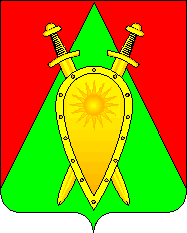 ДУМА ГОРОДСКОГО ОКРУГА ЗАТО П. ГОРНЫЙРЕШЕНИЕ   24 января 2023 года	                                                                                   № 07Об отмене решения Думы городского округа ЗАТО п. Горный
«Об утверждении состава административной комиссии городского округа ЗАТО п.Горный» от 15 февраля 2018 года № 41В соответствии с Законом Забайкальского края от 04 июня 2009 года №191-ЗЗК «Об организации деятельности административных комиссий и о наделении органов местного самоуправления муниципальных районов, городских округов, отдельных поселений государственным полномочием по созданию административных комиссий в Забайкальском крае»ДУМА ГОРОДСКОГО ОКРУГА РЕШИЛА:Решение Думы от 15 февраля 2018 г. № 41 «Об утверждении состава административной комиссии городского округа ЗАТО п.Горный» признать утратившим силу.Настоящее решение вступает в силу после его официального обнародования (опубликования).Настоящее решение опубликовать (обнародовать) на официальном сайте городского округа ЗАТО п.Горный https://gorniy.75.ruПредседатель Думы городского округа ЗАТО п.Горный                                                                  И.А. ФедечкинаГлава ЗАТО п. Горный                                                                       Т.В. Карнаух